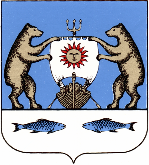 Российская Федерация                                                 Новгородская область Новгородский районАдминистрация Савинского сельского поселенияРАСПОРЯЖЕНИЕот 17.12.2020  № 140-ргд. СавиноНа основании Постановления Правительства Российской Федерации №1039 от 31.08.2018 «Об утверждении Правил обустройства мест (площадок) накопления твердых коммунальных отходов и ведения реестра», Решения Совета депутатов Савинского сельского поселения от 07.10.2017 №31 «Об утверждении правил благоустройства территории Савинского сельского поселения»  Утвердить реестр площадок накопления ТКО на территории Савинского сельского поселения.Считать утратившим силу:  Распоряжение Администрации Савинского сельского поселения от 31.07.2019 № 124-рг «Об утверждении реестра площадок накопления ТКО на территории Савинского сельского поселения».Опубликовать распоряжение в периодическом печатном издании «Савинский вестник» и разместить на официальном сайте в сети «Интернет» по адресу: www.savinoadm.ru Глава сельского поселения                                                                В. СысоевУтверждено Распоряжением Администрации Савинского сельского поселения от 17.12.2020 № 140-ргРеестр площадок накопления ТКО на территории Савинского сельского поселения Об утверждении реестра площадок накопления ТКО на территории Савинского сельского поселения  № п/пНахождение площадки накопления ТКОНахождение площадки накопления ТКОТехническая характеристика площадки накопления ТКО Собственник площадки накопления ТКОИсточники образования ТКО, складируемых на площадке накопления ТКО№ п/пНаселенный пунктулицаТехническая характеристика площадки накопления ТКО Собственник площадки накопления ТКОИсточники образования ТКО, складируемых на площадке накопления ТКО1234561д. Новоселицы , на гражданском кладбищеГражданское кладбище-ограждение, покрытие бетонноеАдминистрация Савинского сельского поселения ОГРН 1155321000120Адрес: 173527,Новгородская область, Новгородский район, д. Савино, ул. Школьная, д. 32д. Волотово-на гражданском кладбищеГражданское кладбищеОграждение,покрытие-бетонное Администрация Савинского сельского поселения ОГРН 1155321000120Адрес: 173527, Новгородская область, Новгородский район, д. Савино, ул. Школьная, д. 33д. Сперанская Мыза, на гражданском кладбищеул. КультурнаяОграждение,Покрытие бетонное, Администрация Савинского сельского поселения ОГРН 1155321000120Адрес: 173527, Новгородская область, Новгородский район, д. Савино, ул. Школьная, д. 34д. СавиноУл. Центральная, у дома № 4 Ограждение,Покрытие бетонное, 5д. БожонкаУл. Новая у д. № 9Ограждение,Покрытие бетонное 6д. БожонкаУл. Новая у д. № 26Ограждение,Покрытие бетонное 7д. Шолоховоу д. № 2Ограждение,Покрытие бетонное 8д. Слуткау д. № 36Ограждение,Покрытие бетонное 9д. СлуткаГражданское кладбищеОграждение,покрытие бетонное Администрация Савинского сельского поселения ОГРН 1155321000120Адрес: 173527, Новгородская область, Новгородский район, д. Савино, ул. Школьная, д. 310д. ДубровкаГражданское кладбищеОграждение,покрытие бетонное Администрация Савинского сельского поселения ОГРН 1155321000120Адрес: 173527,Новгородская область, Новгородский район, д. Савино, ул. Школьная, д. 311д. МшагаГражданское кладбищеОграждение,покрытие бетонное Администрация Савинского сельского поселения ОГРН 1155321000120Адрес: 173527, Новгородская область, Новгородский район, д. Савино, ул. Школьная, д. 312д. Савиноул. Центральная у д. № 6 Ограждение,покрытие бетонное 13д. Савиноул. Центральная у д. № 7Ограждение,покрытие бетонное 14д. Новоселицыул. Центральная у д. 112Ограждение,покрытие бетонное 15д. НовоселицыУл. Армейская Ограждение,покрытие бетонное 16п. ВолховецУл. Пионерская у д. № 19Ограждение,покрытие бетонное 17п. ВолховецУл. Пионерская у д. № 17 к.1Ограждение,покрытие бетонное 18д. БожонкаУл. Новая у д. № 1Ограждение,покрытие бетонное 19д. ХутыньГражданское кладбищеОграждение,покрытие бетонное Администрация Савинского сельского поселения ОГРН 115532100012020д. КуниноГражданское кладбищеОграждение,покрытие бетонное Адрес: 173527, Новгородская область, Новгородский район, д. Савино, ул. Школьная, д. 321д. РышевоГражданское кладбищеОграждение,покрытие бетонное Администрация Савинского сельского поселения ОГРН 115532100012022д. РышевоГражданское кладбищеОграждение,покрытие бетонное Адрес: 173527, Новгородская область, Новгородский район, д. Савино, ул. Школьная, д. 323д. РышевоГражданское кладбищеОграждение,покрытие бетонное Администрация Савинского сельского поселения ОГРН 115532100012024д. ЗмейскоГражданское кладбищеОграждение,покрытие бетонное Адрес: 173527, Новгородская область, Новгородский район, д. Савино, ул. Школьная, д. 325д. ГородокГражданское кладбищеОграждение,покрытие бетонное Администрация Савинского сельского поселения ОГРН 115532100012026д. ХутыньУл. А.К.МикешинаОграждение,покрытие бетонное 